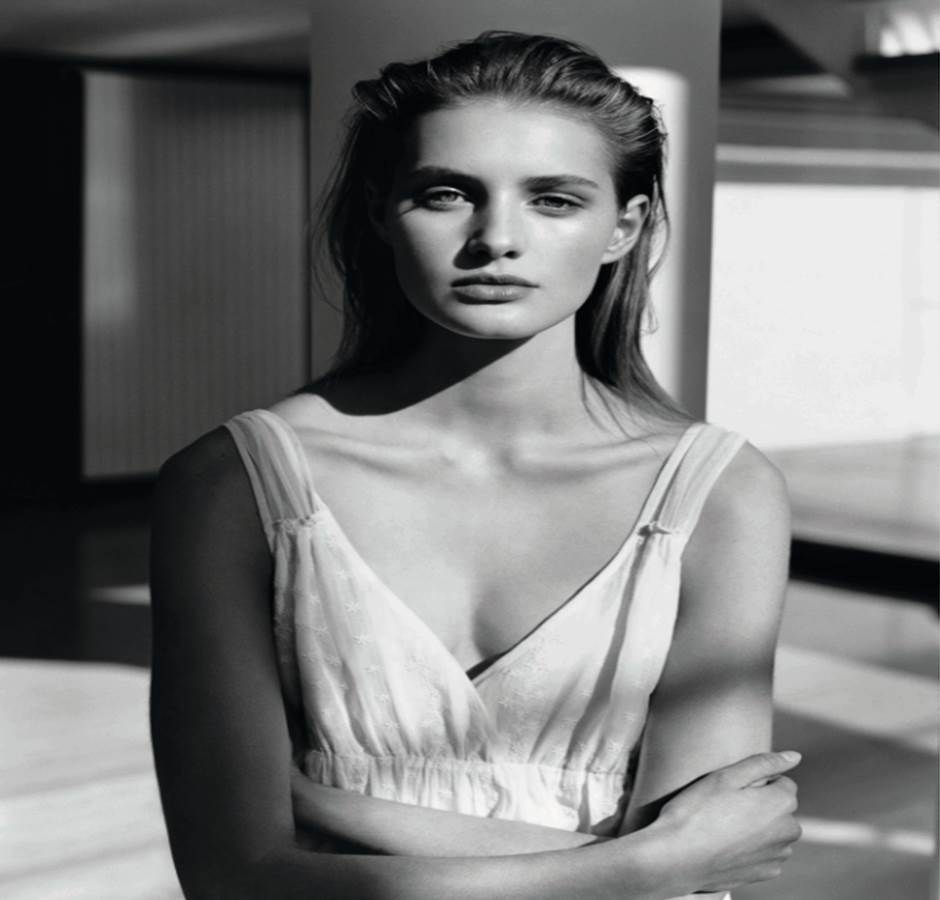 Architecture et volumes subtils pour la nouvelle campagne d'Oysho printemps/été 2015Oysho lance sa nouvelle collection SS15 avec une campagne caractérisée par des formes et des designs aux lignes épurées destinés à une femme cosmopolite et féminine.La top modèle néerlandaise Sanne Vloet a été choisie pour incarner cette image sous l’objectif du photographe Alasdair McLellan, qui nous fait découvrir un cadre moderne et minimaliste où le blanc joue tous ses atouts.Oysho mise sur l’évolution et la perfection des volumes des vêtements pour en faire, à partir d’une base simple, des pièces uniques élaborées dans des tissus nobles comme le lin, la guipure et le coton naturel.Les finitions métallisées argent et or donnent une touche raffinée aux ensembles en concentrant lumière et fraîcheur.Des vêtements qui donnent mouvement et dynamisme à la silhouette féminine comme les ensembles à deux pièces, les combinaisons fluides, les robes d'inspiration orientale, les hauts larges de volume différentet les pantalons à la coupe palazzo.La collection propose une vaste palette de coloris lumineux et contrastants.Le blanc est la star incontestée de la saison et est accompagné de nuances soft et poudrées et de coloris comme le bleu et le rose.